Lesson ElementResponding to unseen dataTask 1 – Scale matters: class discussion
Graph A 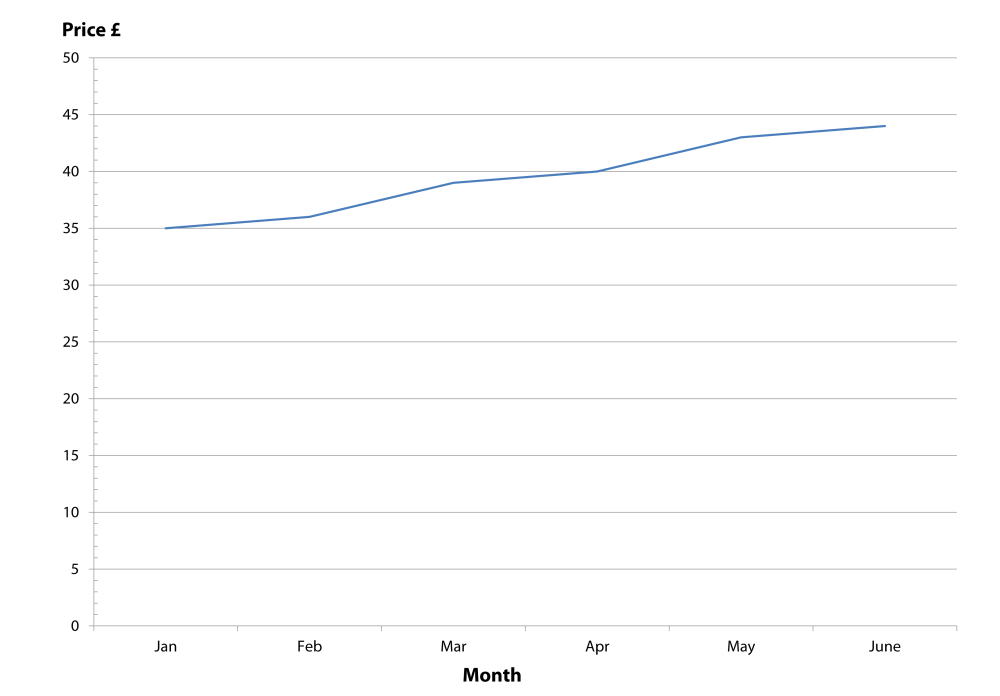 Graph B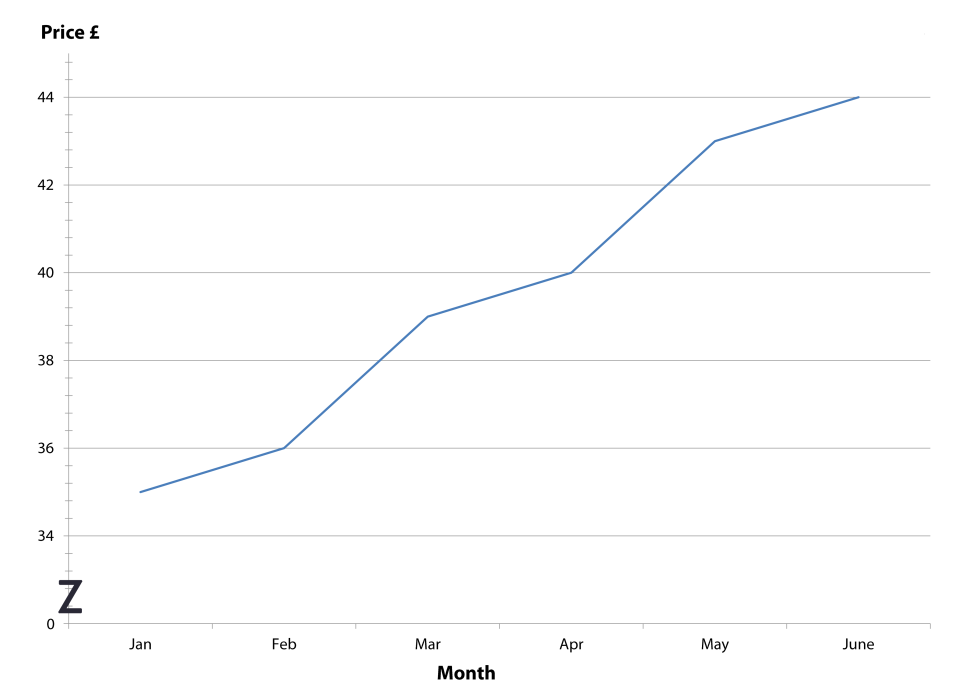 Bar chart A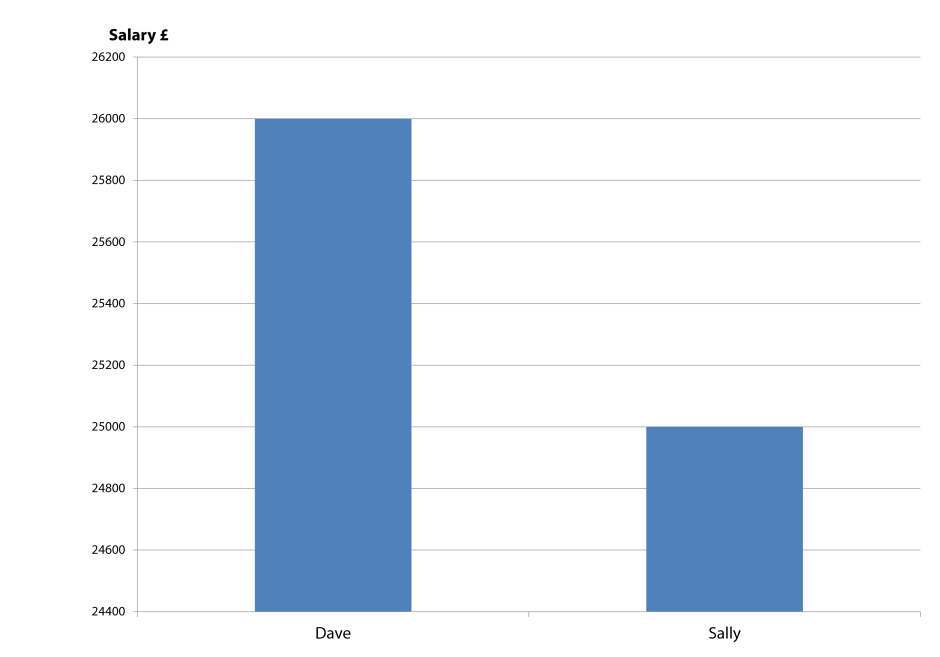 Bar chart B 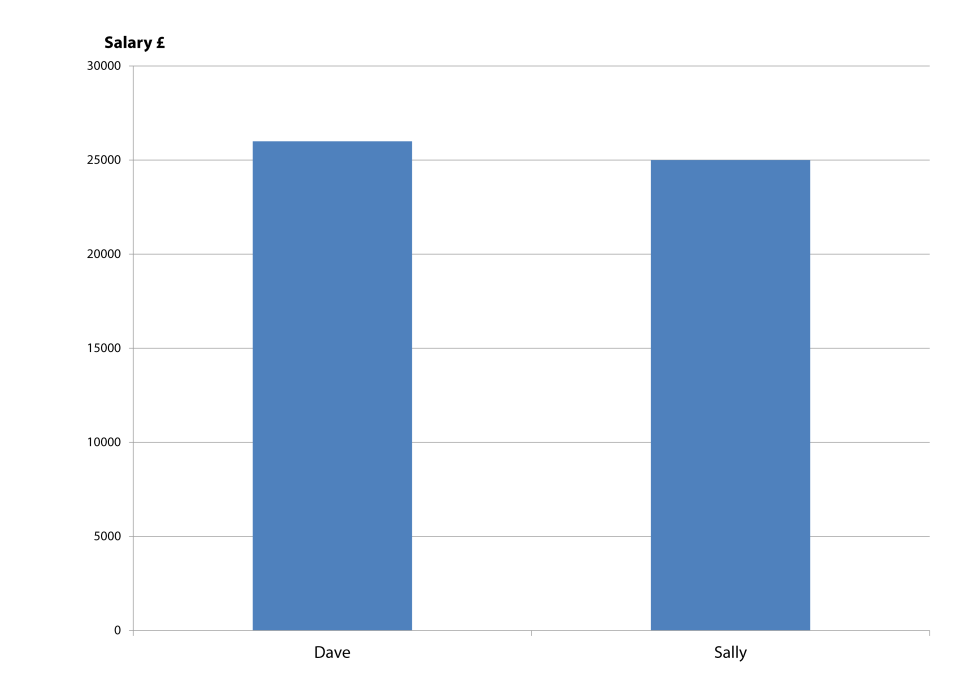 Discuss the following:What does Graph A show?What impression do you get?  What message does it give?What does Graph B show?What impression do you get?  What message does it give?What is the difference between Graph A and Graph B?What does Bar chart A show?What impression do you get?  What message does it give?What does Bar chart B show?What impression do you get?  What message does it give?What is the difference between Bar chart A and Bar chart B?Why is it important to take note of the vertical scale (especially in an exam)?Task 2 – Identifying graphical trends: card sorting activityCut out the following cards to create a matching activity.  
Identify which graph matches which description.Task 3 – Describing graphical trends: resource sheetTask 3 – Describing graphical trends: newspaper activityTake a newspaper and look at the business/financial section.  Find at least 2 different types of graphs/charts.  Cut the graphs from the newspaper and paste into your notes. Complete the questions for each graph.Graph/chart 1Task 4 – Handling complex unseen dataTips to improve your performance:Spend time getting a feel for the data providedRead titles and headings carefullyNote the source and possibility of bias If primary data, note the method of collection and size of sample – they affect validityNote whether the numbers are absolutes or relativeNote whether real or nominal values are shown (if appropriate)Note the units and magnitude Read any foot notesConsider the impact the scale has on the interpretation of the dataIdentify any trends: upwards, downwards, cyclical, seasonalLook for correlation and relationships (do not assume that they are causal)Extract important points from the dataDo not reproduce the data, use it to support your pointsRemember that description is not analysis – if you are asked to analyse then you must
consider the impact of the data on the organisation or its stakeholders.Task 4 – Rate of change: ‘give me five’Study the rate of change graph displayed.  Take care it is quite complicated.Write down 5 statements about what the graph shows – ensure that you have not made assumptions – be prepared to share your answers.EThere has been a dramatic downturn in the marketIThe market is extremely volatileLLSales fell slightly in the final quarterJThe share price has bottomed outACThe sudden collapse in wheat prices has surprised everyoneHThe market is showing some signs of growthKKThe price reached a peak before falling a little and then maintained the same levelDSugar prices peaked at £300 a tonneBG
The marketing budget has stabilised over the past few yearsHEBThere has been a steady increase in fuel costs over several yearsCDAThe value of shares has shown a steady declineFJFThe investment level rose sharplyGI